Seminar for High School Teachers in ClassicsTolò-Nafplio, 27-31 August 2015Theatre, Theatrical Performance and Theatricality in the Greek-Roman WorldProgrammeThursday, the 27th August15.15 – 16.00 	arrival at the Airport Eleftherios Venizelos, Athens16.00 – 18.00 	transfer by coach to Tolò18.00 		arrival at the Hotel Tolò, Tolò18.45 – 20.15	opening of the seminar (Hotel conference room)	M. Novelli (University of Milan), Tra liberty e nazionalismo. D’Annunzio, Fedra e la riscoperta del teatro antico20.15 – 21.00	dinner (Hotel restaurant)Friday, the 28th August8.00 – 9.00	breakfastHotel conference room9.00 – 10.00	M.P. Pattoni (Catholic University of Brescia), Il mito di Ifigenia a teatro: da Eschilo a Euripide10.00 – 11.00	M. E. Gorrini (Università degli Studi di Pavia), Il teatro greco nelle raffigurazioni vascolari: alcuni esempi magno-greci11.00 – 11.30  coffee break11.30 – 12.30	G. Zanetto (University of Milan), Gli Epitrepontes di Menandro alla luce dei nuovi papiri12.30 – 13.30	E. Merli (University of L’Aquila), Vecchi e giovani nella commedia latina13.30 – 17.00 	lunch and afternoon break17.00		transfer by coach to NafplioConference room of the Community of Nafplio18.00 – 19.00 	A. Kolonia (University of Milan), I monologhi “teatrali” di Ghianis Ritsos19.00 – 20.00	M. Gioseffi (University of Milan / Catholic University of Milan), Teatro latino, teatro in latino: una proposta20.30 – 21.30	dinner (Hotel restaurant)Saturday, the 29th August8.00 – 9.00	breakfast9.00		departure for guided archaeological tour (by coach) to: Heraion of Argos, Mycenae, Akrokorinthos, Palià Epidavros, Epidaurus20.00 – 21.00	dinner (Hotel restaurant)Sunday, the 30th August8.00 – 9.00	breakfastHotel conference room9.00 – 10.00	I. Konstantakos (University of Athens), L’internazionalizzazione del teatro greco nel IV secolo10.00 – 11.00	B. Hamarneh (University of Bergamo), Occhi abbagliati, anima rapita. Teatri e cristianesimo tra demoni e divinità11.00 – 11.30  coffee break11.30 – 12.30	G.E. Manzoni (Catholic University of Brescia), Imitatores autem veritatis histriones: giudizi e pregiudizi sugli attori nel mondo romano12.30 – 13.30	discussion / presentation of didactic projects13.30 – 17.00 	lunch and afternoon break17.00 – 19.00	guided visit to the Acropolis of AsineHotel conference room 19.00 – 20.00	final round table20.00 – 21.00	dinner (Hotel restaurant)Monday, the 31st August5.45 		departure by coach to the Airport Eleftherios Venizelos, Athens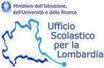 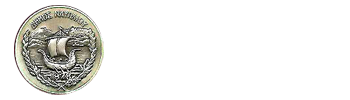 Δήμος Ναυπλιέων